SpolucestujúciV Bratislave   dňa   09.01.2015              Anna  RAFFAELLI      BELLA  ITALIAObstarávateľ:ANNA RAFFAELLI – BELLA ITALIAMiesto podnikania : Ružinovská č. 9,                                    821 02 BratislavaPrevádzka: Vajnorská č. 22-24, 831 03 BratislavaTel./Fax: 00421 2 5441 4463, 5441 3938IČO: 17513391, IČ DPH: SK1020168072Mobil: 0903 737 007Č. OBJEDNÁVKY:     2015  538Č. ZÁJAZDU:      IT / TOSKÁNSKOTERMÍN:   28.04..-03.05.2015NÁSTUP:      28.04.2015NÁZOV UBYTOVACIEHO ZARIADENIA:           Hotely  kat. 3*NÁZOV UBYTOVACIEHO ZARIADENIA:           Hotely  kat. 3*MIESTO POBYTU:  Bologna-Siena-PisaKRAJINA: ITALIAUBYTOVANIE:      Hotel 3*TYP IZBY:                      Dvoj-posteľová izbajednoposteľová za príplatokSTRAVOVANIE:   raňajkyDOPRAVA:   AUTOBUSINÉ:   poistene 7.98 Eur, nad 65 r. 15.96 Eur           pobytové taxy v hotelochINÉ:   poistene 7.98 Eur, nad 65 r. 15.96 Eur           pobytové taxy v hoteloch2.Zastúpenie autorizovaným predajcom:(pečiatka)ZÁLOHA:          250 EurZAPLATENÁ DŇA:  DOPLATOK:     136 EurZAPLATENÝ DŇA: Objednávateľ (klient) tel. kontakt:   Objednávateľ (klient) tel. kontakt:   Objednávateľ (klient) tel. kontakt:   CENA: 386,00 EurCENA: 386,00 Eur1. Priezvisko a meno      Dátum narodeniaDátum narodeniaČ. poist. Zmluvy (ASSIST CARD) Č. poist. Zmluvy (ASSIST CARD) Adresa: Adresa: 2. Priezvisko a meno  Dátum narodeniaDátum narodeniaČ. poist. Zmluvy (ASSIST CARD) 4253/Č. poist. Zmluvy (ASSIST CARD) 4253/Adresa:Adresa:Číslo pasuČíslo pasuPoistné:          EUR3. Priezvisko a menoDátum narodeniaDátum narodeniaČ. poist. Zmluvy (ASSIST CARD) 4253/Č. poist. Zmluvy (ASSIST CARD) 4253/Číslo pasuČíslo pasuPoistné:          EUR4. Priezvisko a menoDátum narodeniaDátum narodeniaČ. poist. Zmluvy (ASSIST CARD) 4253/Č. poist. Zmluvy (ASSIST CARD) 4253/Číslo pasuČíslo pasuPoistné:          EUR5. Priezvisko a menoDátum narodeniaDátum narodeniaČ. poist. Zmluvy (ASSIST CARD) 4253/Č. poist. Zmluvy (ASSIST CARD) 4253/6. Priezvisko a meno                       6. Priezvisko a meno                       Číslo pasuČíslo pasuPoistné:          EUR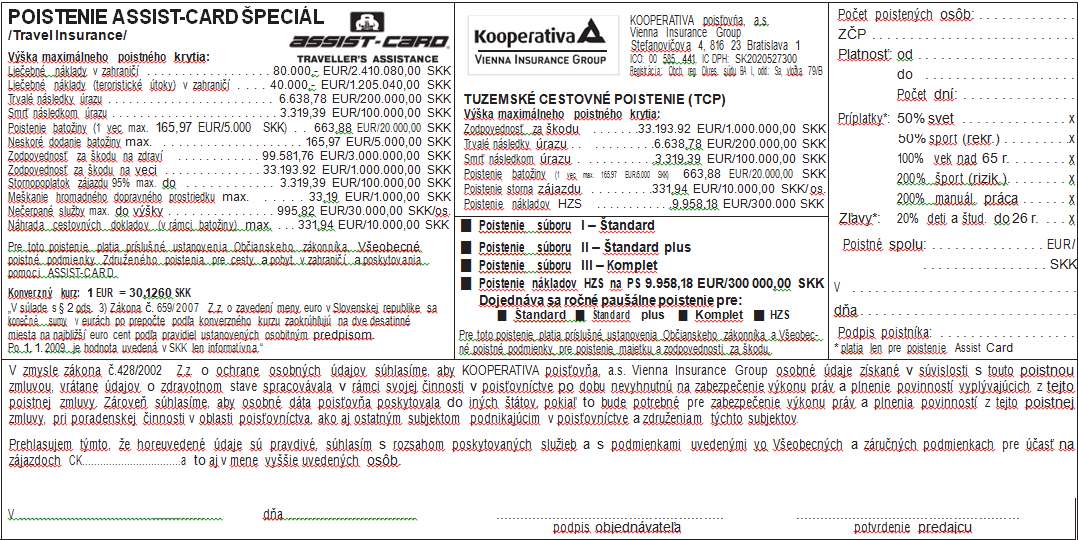 